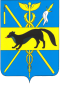 СОВЕТ НАРОДНЫХ ДЕПУТАТОВБОГУЧАРСКОГО МУНИЦИПАЛЬНОГО РАЙОНАВОРОНЕЖСКОЙ ОБЛАСТИРЕШЕНИЕот «22» ноября 2016 г. №  326                                                   г. БогучарОб избрании секретаря двадцать  восьмой   сессииСовета народных депутатов  Богучарскогомуниципального района Воронежской области	В соответствии  с Уставом Богучарского муниципального района, решением Совета народных депутатов Богучарского муниципального района от 28.03.2008 № 1 «Об утверждении регламента работы Совета народных депутатов Богучарского муниципального района» Совет народных депутатов Богучарского муниципального района  р е ш и л:Избрать секретарем двадцать восьмой  сессии Совета народных депутатов Богучарского муниципального района Воронежской области Жданова Виктора Карловича – депутата от Богучарского местного отделения Всероссийской политической партии «ЕДИНАЯ РОССИЯ».Глава Богучарскогомуниципального района                                             А.М.Василенко